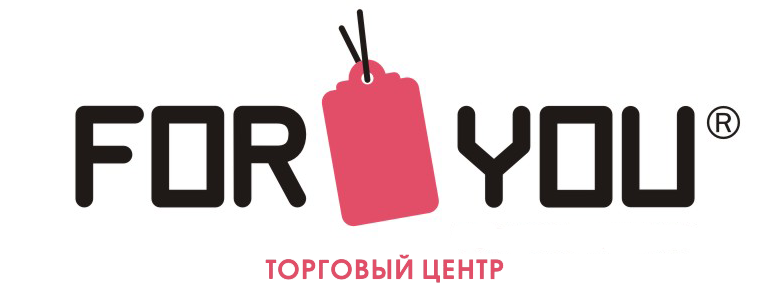 Заявление на промо-акцию от ________________________________________Дата __________			                                                        в Администрацию ТЦ FOR YOU Прошу разрешить проведение промо-акции на территории ТЦ «___» ________ 20___г.  в период с ___ часов ___ минут до ____ часов ____ минут.Место проведения работ: ____________________________________________________________Наименование работ1.__________________________________________________________________________________2.__________________________________________________________________________________3.__________________________________________________________________________________Список лиц, проводящих работыОтветственное лицо за проведение работ: ФИО______________________________________________________________________________моб. тел. _____________________________         Список используемого оборудования: __________________________________________________Согласовано:______________________(Начальник охраны)Согласовано:______________________(Администратор ТЦ)